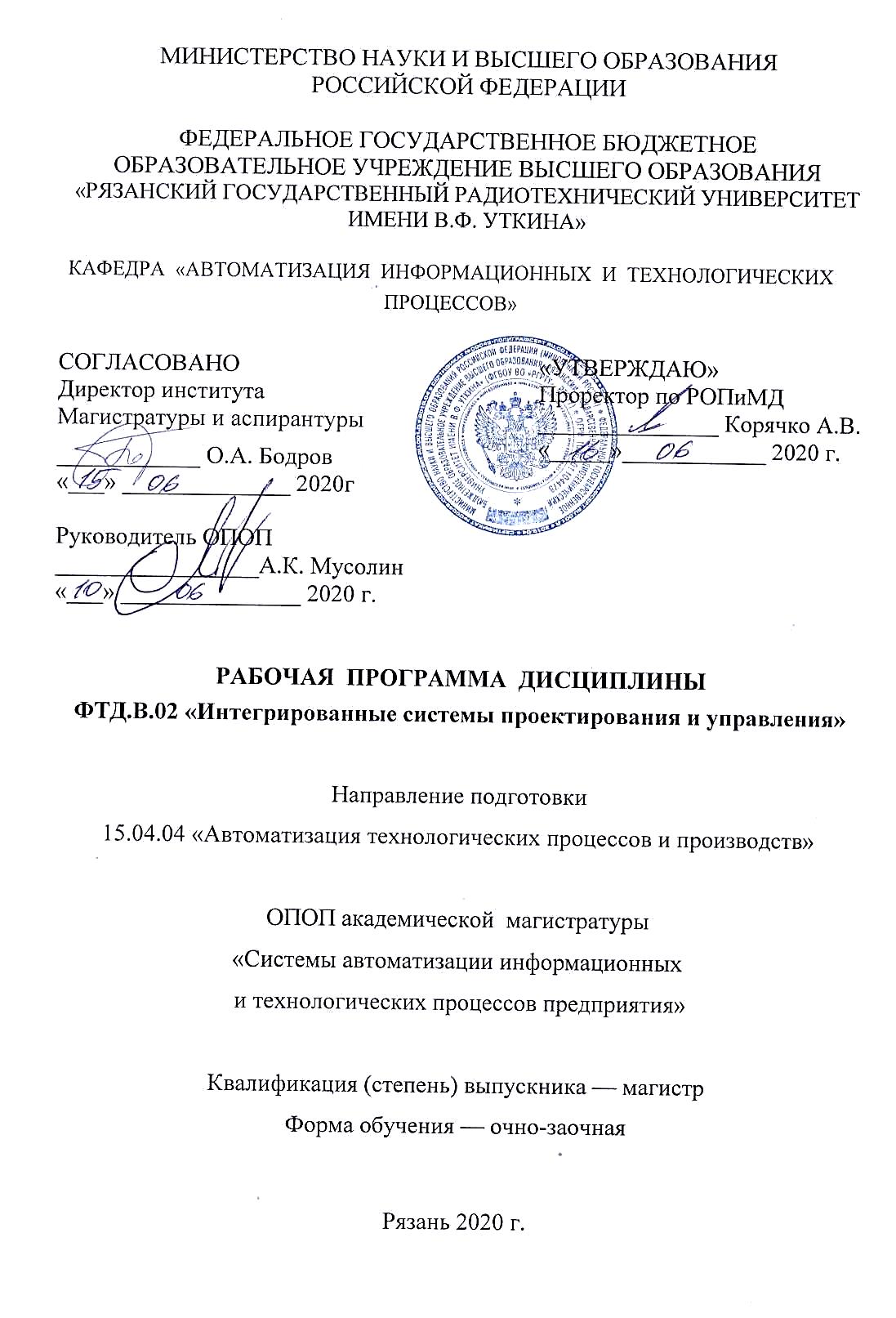 1. ПЕРЕЧЕНЬ ПЛАНИРУЕМЫХ РЕЗУЛЬТАТОВ ОБУЧЕНИЯ ПО ДИСЦИПЛИНЕ, СООТНЕСЕННЫХ С ПЛАНИРУЕМЫМИ РЕЗУЛЬТАТАМИ ОСВОЕНИЯ ОБРАЗОВАТЕЛЬНОЙ ПРОГРАММЫРабочая программа по дисциплине «Интегрированные системы проектирования и управления» является составной частью основной профессиональной образовательной программы (ОПОП) академического бакалавриата, разработанной в соответствии с Федеральным государственным образовательным стандартом высшего профессионального образования по направлению подготовки 15.03.04 «Автоматизация технологических процессов и производств» (уровень бакалариата), утвержденным приказом Минобрнауки России от 21.11.2014  № 1484.Цель освоения дисциплины: Основной целью курса является формирование методического подхода к задаче создания интегрированных систем проектирования и управления. Эта задача включает в себя: знакомство с принципами построения компьютерных систем управления непрерывными технологическими процессами; приобретение практических навыков построения микропроцессорных систем управления и АРМ оператора технологической установки; изучение языков и средств программирования контроллеров микропроцессорных систем и АРМ оператора.Задачи изучения дисциплины: понятие интеграции автоматизированных производственных систем; разновидности архитектуры АСУ ТП; распределенные системы автоматизации; многоуровневая архитектура; промышленные сети и интерфейсы; автоматизированное производство; микропроцессорные средства управления технологическими системами; АСУ ТП в системе управления промышленным предприятием; рабочее место диспетчера (оператора); графический интерфейс пользователя; основные понятия надежности технических систем.2. МЕСТО ДИСЦИПЛИНЫ В СТРУКТУРЕ ООП  Дисциплина «Интегрированные системы проектирования и управления» (ФТД.В.02) является обязательной, относится к вариативной части профессионального цикла по направлению подготовки 15.03.04 «Автоматизация технологических процессов и производств» ФГБОУ ВО «РГРТУ».Дисциплина изучается  по очно-заочной форме обучения на 1 курсе во 2 семестре Пререквизиты дисциплины Настоящая дисциплина базируется на знаниях, полученных при изучении следующих дисциплинах учебного плана: «Технологические процессы автоматизированных производств», «Информационные сети и телекоммуникации».До начала изучения текущей дисциплины студенты должны:знать: основы автоматизации;уметь: применять на практике основные приемы и программные средства обработки и представления данных;владеть: начальными навыками работы с персональными компьютерами.Требования к входным знаниям совпадают с требованиями к освоению предшествующих профессиональных дисциплин, коды компетенций студента, необходимые для изучения дисциплины: ОК-1 – ОК-4, ОК-7; ОПК-1.Взаимосвязь с другими дисциплинами. Требования к входным знаниям совпадают с требованиями к освоению предшествующих дисциплин: «Технологические процессы автоматизированных производств» (Б1.3.В.08). Постреквизиты дисциплины. Компетенции, полученные в результате освоения дисциплины необходимы обучающемуся при изучении следующих дисциплин: НИР, «Преддипломная практика», «Выпускная квалификационная работа».3. ОБЪЕМ ДИСЦИПЛИНЫ И ВИДЫ УЧЕБНОЙ РАБОТЫ Общая трудоемкость дисциплины составляет 2 зачетных единицы (ЗЕ), или 72 часа. 4. СОДЕРЖАНИЕ ДИСЦИПЛИНЫ4.1. Разделы дисциплины (с указанием объема в час.) и виды занятий4.2. Содержание разделов дисциплины1. Введение.Понятие системы автоматизации. Конструкторское, технологическое и производственное  подразделения. Интеграция систем автоматизации инженерного труда. САПР.Используемая литература: основная   [1, 2], дополнительная [1-6].2. Архитектура АСУ ТП.Знакомство с основными приемами работы устройств ввода-вывода. Датчики. ЦАП/АЦП. Свойства автоматизированной системы. Декомпозиция системы.Используемая литература: основная   [1, 2], дополнительная [3-6].3. Распределенные системы автоматизации.Характеристики распределенной системы. Модель распределенной системы автоматизации.  Используемая литература: основная   [1, 2], дополнительная [3-6].4. Многоуровневая архитектура.Объемный принцип управления системой с многоуровневой архитектурой. Функции локальной подсистемы. Уровни иерархии сложных систем. Низший (нулевой), первый, второй, третий и четвертый уровни управления.Используемая литература: основная   [1, 2], дополнительная [3-6].5. Промышленные сети и интерфейсы.Отличие промышленных сетей. Виды промышленных сетей. Виды интерфейсов. Модели взаимодействия клиент-сервер и издатель-подписчик. Многоабонентский режим использования сети. Сигналы, команды, состояние, событие системы.Используемая литература: основная   [1, 2], дополнительная [3-6].6. Автоматизированное производство.Промышленное производство. Производственный цикл. Автоматизированные производственные системы. Задачи подготовки производства. Используемая литература: основная   [1, 2], дополнительная [3-6].7. Микропроцессорные средства управления технологическими системами.Микропроцессорная система. Микроконтроллер. Структура микропроцессорной управляющей вычислительной машины. Шины адреса, данных и управления.Используемая литература: основная   [1, 2], дополнительная [3-6].8. АСУ ТП.Технологические объекты управления. Автоматизированный технологический комплекс. Автоматизированная система управления технологическим процессом. Критерий управления АСУТП. Общие технологические требования к АСУТП. Используемая литература: основная   [1, 3], дополнительная [3-6].9. АСУТП в системе управления промышленным предприятием.АСУТП как компоненты общей системы управления промышленным предприятием. Управляющие, информационные и вспомогательные функции АСУТП. Сравнение промышленных систем автоматизации.Используемая литература: основная   [1, 3], дополнительная [3-6].10. Состав АСУТП.Техническое обеспечение. Программное обеспечение. Информационное обеспечение. Организационное обеспечение. Оперативный персонал. Вычислительные и управляющие устройства в составе комплекса технических средств. Используемая литература: основная   [1, 2], дополнительная [3-6].11. Классификация АСУТП.АСУТП как объекты классификации. Классификационные признаки. Классификация АСУТП по уровню, занимаемому в организационно-производственной иерархии. Классификация АСУТП по характеру протекания управляемого технологического процесса во времени. Классификация АСУТП по условной информационной мощности. Классификация АСУТП  по типу функционирования.Используемая литература: основная   [1, 3], дополнительная [3-6].12. Стадии создания АСУТП.Стадия "Формирование требований к АСУТП”. Стадия "Разработка концепции АСУТП". Стадия "Техническое задание". Стадия "Эскизный проект" (факультативная). Стадия "Технический проект" .Стадия "Рабочий проект (Рабочая документация)". Стадия "Ввод в действие". Стадия "Сопровождение АСУТП". Используемая литература: основная   [1, 2], дополнительная [1-3].13. SCADA-система.Система сбора данных и оперативного диспетчерского управления. Сбор данных о контролируемом технологическом процессе. Управление технологическим процессом, реализуемое операторами на основе собранных данных и правил (критериев).Используемая литература: основная   [1, 2], дополнительная [1-3].14. Инструментальная SCADA-система GENIE.Включение драйвера устройства в перечень загружаемых драйверов операционной системы управляющего компьютера. Установка устройств ввода-вывода в GENIE. Обращение у устройству ввода при построении стратегии управления. Редактор задач. Редактор форм отображения. Редактор отчетов. Редактор сценариев. Построение стратегий GENIE.Используемая литература: основная   [1, 2], дополнительная [1-3].15. Рабочее место диспетчера (оператора). Графический интерфейс пользователя.Автоматизированное рабочее место. Требования эргономики при разработке АРМ. Требования к пультам управления. Требования к мнемосхемам. Используемая литература: основная   [1, 2], дополнительная [3-6].16. Основные понятия надежности технических систем.Свойство объекта сохранять во времени в установленных пределах значения всех параметров. Надежность. Безотказность. Долговечность. Предельное состояние. Сохраняемость. Отказ. Показатели надежности технических систем. Используемая литература: основная   [1, 3], дополнительная [3-6].	4.3. ПЕРЕЧЕНЬ  ТЕМ  ЛАБОРАТОРНЫХ  РАБОТ4.4 ПЕРЕЧЕНЬ УЧЕБНО-МЕТОДИЧЕСКОГО ОБЕСПЕЧЕНИЯЛАБОРАТОРНЫХ ЗАНЯТИЙ1. Автоматизация технологических процессов и производств: методические указания к лабораторным работам / Рязан. гос. радиотехн. ун-т; сост.: А.С. Морозов, А.К. Мусолин, В.А. Пушкин. Рязань, 2011. 16 с.2. Компьютерные системы управления технологическими процессами: методические указания к лабораторным работам / Рязан. гос. радиотехн. ун-т; сост.: А.С. Морозов. Рязань, 2012. 48 с.3. Проектирование SCADA-системы на базе пакета GENIE и контроллера ADAM-4000: Учеб. пособие /Т.А. Куличенко, А.С. Морозов. Рязан. гос. радиотехн. Акад. Рязань, 2003. 60 с.5. ПЕРЕЧЕНЬ УЧЕБНО-МЕТОДИЧЕСКОГО ОБЕСПЕЧЕНИЯ ДЛЯ САМОСТОЯТЕЛЬНОЙ РАБОТЫ ОБУЧАЮЩИХСЯ ПО ДИСЦИПЛИНЕСамостоятельное изучение тем учебной дисциплины способствует:закреплению знаний, умений и навыков, полученных в ходе аудиторных занятий; углублению и расширению знаний по отдельным вопросам и темам дисциплины; освоению умений прикладного и практического использования полученных знаний; освоению умений по исследованию характеристик и параметров материалов электронной техники.Самостоятельная работа как вид учебной работы может использоваться на лекциях, семинарских, лабораторных и практических занятиях, а также иметь самостоятельное значение – внеаудиторная самостоятельная работа обучающихся – при подготовке к лекциям, семинарам, лабораторным и практическим занятиям, написании рефератов, докладов, подготовке к экзамену.Основными видами самостоятельной работы по дисциплине являются: самостоятельное изучение отдельных вопросов и тем курса составление аналитического отчета по темам, результаты решения задач, ответы на тестовые задания, отчеты по лабораторным работам с периодичностью 1 раз в две недели.5.1. Наименование тем, форма отчетности и трудоемкостьсамостоятельных занятий обучающихся5.2. Перечень учебно-методического обеспечения самостоятельных  занятий1. Автоматизация технологических процессов и производств: методические указания к лабораторным работам / Рязан. гос. радиотехн. ун-т; сост.: А.С. Морозов, А.К. Мусолин, В.А. Пушкин. Рязань, 2011. 16 с.2. Компьютерные системы управления технологическими процессами: методические указания к лабораторным работам / Рязан. гос. радиотехн. ун-т; сост.: А.С. Морозов. Рязань, 2012. 48 с.3. Проектирование SCADA-системы на базе пакета GENIE и контроллера ADAM-4000: Учеб. пособие /Т.А. Куличенко, А.С. Морозов. Рязан. гос. радиотехн. Акад. Рязань, 2003. 60 с.4. Морозов А.С. Компьютерные системы управления технологическими процессами. 2012. 48 с. Режим доступа http://elib.rsreu.ru/ebs/download/1596 5. Интегрированные системы проектирования и управления. SCADA-системы [Электронный ресурс] : учебное пособие / И.А. Елизаров [и др.]. — Электрон. текстовые данные. — Тамбов: Тамбовский государственный технический университет, ЭБС АСВ, 2015. — 160 c. — 978-5-8265-1469-6. — Режим доступа: http://www.iprbookshop.ru/63849.html6. Бойков В.И. Интегрированные системы проектирования и управления [Электронный ресурс] / В.И. Бойков, Г.И. Болтунов, О.К. Мансурова. — Электрон. текстовые данные. — СПб. : Университет ИТМО, 2010. — 161 c. — 2227-8397. — Режим доступа: http://www.iprbookshop.ru/68653.html6. ФОНД ОЦЕНОЧНЫХ СРЕДСТВ ДЛЯ ПРОВЕДЕНИЯ ПРОМЕЖУТОЧНОЙ АТТЕСТАЦИИ ОБУЧАЮЩИХСЯ ПО ДИСЦИПЛИНЕ (МОДУЛЮ)Фонд оценочных средств приведен в Приложении к рабочей программе дисциплины (см. документ «Оценочные материалы по дисциплине ФТД.В.02 «Интегрированные системы проектирования и управления»)7. ПЕРЕЧЕНЬ ОСНОВНОЙ И ДОПОЛНИТЕЛЬНОЙ УЧЕБНОЙ ЛИТЕРАТУРЫ, НЕОБХОДИМОЙ ДЛЯ ОСВОЕНИЯ ДИСЦИПЛИНЫ (МОДУЛЯ)а) основная литература:Бойков В.И. Интегрированные системы проектирования и управления [Электронный ресурс] / В.И. Бойков, Г.И. Болтунов, О.К. Мансурова. — Электрон. текстовые данные. — СПб. : Университет ИТМО, 2010. — 161 c. — 2227-8397. — Режим доступа: http://www.iprbookshop.ru/68653.htmlмирнов, Ю.А. Технические средства автоматизации и управления [Электронный ресурс] : учебное пособие / Ю.А. Смирнов. — Электрон. дан. — Санкт-Петербург : Лань, 2017. — 456 с. — Режим доступа: https://e.lanbook.com/book/91063Интегрированные системы проектирования и управления. SCADA-системы [Электронный ресурс] : учебное пособие / И.А. Елизаров [и др.]. — Электрон. текстовые данные. — Тамбов: Тамбовский государственный технический университет, ЭБС АСВ, 2015. — 160 c. — 978-5-8265-1469-6. — Режим доступа: http://www.iprbookshop.ru/63849.html б) дополнительная литература:Сосонкин В.Л., Мартинов Г.М. Программирование систем числового программного управления: учеб. пособие. М.: Логос, 2008. 344 с.Сосонкин В.Л., Мартинов Г.М. Системы числового программного управления: учеб. пособие. М.: Логос, 2005. 296 с.Ловыгин А.А., Васильев А.В., Кривцов С.Ю. Современный станок с ЧПУ и CAD/CAM система. М.: Эльф ИПР, 2006. 286 с.http://www.ncsystems.ru/Ли К. Основы САПР (CAD/CAM/CAE). СПб.: Питер. 2004. 560 с.Босинзон М.А. Современные системы ЧПУ и их эксплуатация: учеб. пособие. 2010. 192 с.8. ПЕРЕЧЕНЬ РЕСУРСОВ ИНФОРМАЦИОННО- ТЕЛЕКОММУНИКАЦИОННОЙ  СЕТИ ИНТЕРНЕТ, НЕОБХОДИМЫХ ДЛЯ ОСВОЕНИЯ ДИСЦИПЛИНЫ1. Электронно-библиотечная система Iprbookshop http://www.iprbookshop.ru/ 2. Электронно-библиотечная система e.lanbook https://e.lanbook.com/ 3.Элетронная библиотека РГРТУ http://elib.rsreu.ru/ebs 9. МЕТОДИЧЕСКИЕ УКАЗАНИЯ ДЛЯ ОБУЧАЮЩИХСЯПО ОСВОЕНИЮ ДИСЦИПЛИНЫ (МОДУЛЯ)Материал каждой лекции рекомендуется изучать в день ее прочтения лектором, когда она еще не забыта. При этом необходимо использовать конспект и рекомендованную литературу. Использовать литературу необходимо для углубленного изучения материала лекции и для уточнения тех мест, которые в конспекте оказались записаны недостаточно понятно. В конспекте каждой лекции необходимо оставлять чистое место и конспектировать в нем изученную литературу, чтобы при подготовке к текущей, промежуточной или итоговой аттестации можно было повторить всю тему. Лектором в течение всего семестра проводятся консультации по лекционному материалу.Каждую тему, предусмотренную планом самостоятельной работы, следует изучать самостоятельно в течение отведенных для ее изучения двух недель с помощью рекомендованной литературы. Все возникающие при этом вопросы надо записывать, чтобы получить на них ответы на консультации. По каждой теме для каждой учебной группы лектор проводит консультации в конце ее изучения (один раз в две недели). Расписание консультаций вывешивается на весь семестр на доске объявлений лаборатории по дисциплине. В конце консультации проводится тест по теме, при успешном прохождении которого тема считается изученной. К каждой лабораторной работе надо готовиться с помощью конспекта лекций по теме работы, изучения рекомендованной литературы и методических рекомендаций к лабораторным работам. Необходимо подготовить и шаблон отчета, чтобы за время, отведенное для выполнения работы, можно было оформить отчет, защитить и сдать его.Методические требования к структуре аналитического отчета  о самостоятельной  работеОтчет о самостоятельной  работе должен содержать:1) титульный лист;2) часть I – «Аналитическая часть» - анализ раздела индивидуального задания  по дисциплине, формулировка актуальности темы, цели и задач  разработки или исследования объекта и предмета разработки или исследования, оценка современного состояния изучаемой проблемы; 3) часть II -  « Основная часть» - результаты выполнения основной части раздела индивидуального задания  по дисциплине, обзор научно-методических   информационных источников  - современных научных статей и монографий по теме, выявление вопросов, требующих углубленного изучения; формирование и обоснование собственной точки зрения на рассматриваемые проблемы и возможные пути их разрешения;   необходимые расчеты, моделирование и другие задания, предусмотренные темой самостоятельной работы. Материал не должен иметь только компилятивный характер,  но обладать новизной, практической значимостью, отражать точку зрения автора на изучаемые проблемы и результаты проделанной работы; 4) часть III –«Заключение» – заключение и выводы по результатам выполненной работы;5) список использованных  научных и научно-мeтодических источников; 6) приложения (при необходимости). К каждой лабораторной работе надо готовиться с помощью конспекта лекций по теме работы, изучения рекомендованной литературы и методических рекомендаций к лабораторным работам. Необходимо подготовить и шаблон отчета, чтобы за время, отведенное для выполнения работы, можно было оформить отчет, защитить и сдать его.Ниже приведены методические рекомендации по формированию отчетов о лабораторных работах.Методические требования к оформлению отчетов о лабораторных работахОтчет о лабораторной работе должен содержать следующие элементы:− номер;– название и цель работы;− выводы, содержащие анализ работы.При выполнении лабораторной работы каждому студенту необходимо иметь полностью оформленный отчет о ранее выполненной работе и отчет о выполняемой работе, содержащий все перечисленные элементы. При несоблюдении указанных требований студент к лабораторной  работе не допускается.Формирование у обучающихся во время обучения в семестре предусмотренных стандартом компетенций на этапах лабораторных занятий (после каждой лабораторной работы) и самостоятельной работы (на консультациях) оценивается по критериям шкалы оценок  «зачтено» – «не  зачтено».Оценки "зачтено" заслуживает обучающийся, показавший знания основного учебного  материала в объеме, необходимом для дальнейшей учебы и предстоящей работы по профессии, знакомый с основной литературой, рекомендованной программой, справляющийся с выполнением графика и содержанием заданий, предусмотренных учебным планом.Оценка "не зачтено" выставляется обучающемуся, имеющему пробелы в знаниях основного учебного материала, допустившему принципиальные ошибки в выполнении заданий, предусмотренных учебным планом. В конце семестра при подготовке к аттестации студент должен повторить изученный в семестре материал и в ходе повторения обобщить его, сформировав цельное представление о нем. Следует иметь в виду, что на подготовку к промежуточной аттестации времени бывает очень мало, поэтому начинать эту подготовку надо заранее, не дожидаясь последней недели семестра.Следует всегда помнить, что залог успеха студента в учебе – планомерная работа в течение всего семестра и своевременное выполнение всех видов работы.10. ПЕРЕЧЕНЬ  ИНФОРМАЦИОННЫХ  И  ОБРАЗОВАТЕЛЬНЫХ  ТЕХНОЛОГИЙПри проведении практических занятий по дисциплине «Интегрированные системы проектирования и управления» могут использоваться следующие образовательные технологии и инновационно-педагогические методы:– Интерактивные презентации к лекциям по курсу «Интегрированные системы проектирования и управления».– Использование автоматизированного контроля успеваемости студентов.– Использование компьютерной визуализации учебной информации в различных формах.– Использование раздаточных материалов.Рекомендации для преподавателя при реализации современных образовательных технологий включают в себя следующее:– глубокое освоение теоретических аспектов тематики курса, ознакомление, переработку литературных источников; составление списка литературы, обязательной для изучения и дополнительной литературы; – разработку методики изложения курса: структуры и последовательности изложения материала; составление тестовых заданий, контрольных вопросов;– разработка методики самостоятельной работы студентов;– постоянную корректировку структуры, содержания курса.Внедряемые технологии обучения базируется на интерактивной работе в аудитории, когда в процессе лекций и практических занятий, дополняемых самостоятельной работой обучаемых, в том числе и с участием преподавателя, выполняется серия заданий на проведение теоретических исследований и практических расчетов, что позволяет практически применить полученные знания, развивая принятые для данной дисциплины компетенции.Рекомендации для студента включают в себя следующее:– обязательное посещение лекций ведущего преподавателя;– подготовку и активную работу на лабораторных работах; подготовка к лабораторным работам включает проработку материалов лекций, рекомендованной учебной литературы, выполнение необходимых расчетов, приведенных в методических указаниях.Проведение большинства занятий осуществляется с использованием компьютеров, мультимедийных средств, видеоэкрана. Студентам 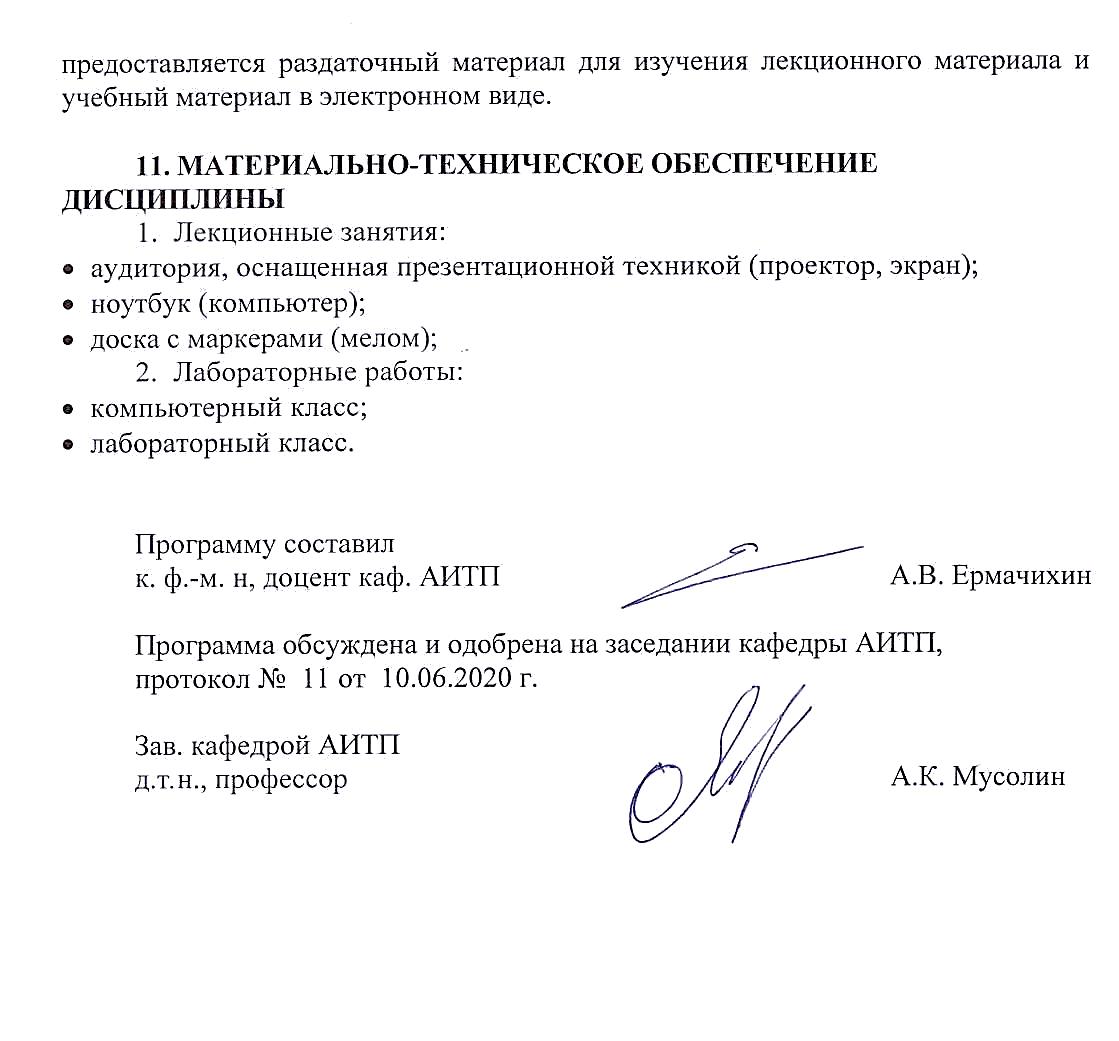 КодыкомпетенцииСодержаниекомпетенцийПеречень планируемых результатов обучения по дисциплинеПК-16способностью проводить математическое моделирование процессов, оборудования, средств и систем автоматизации, контроля, диагностики, испытаний и управления с использованием современных технологий научных исследований, разрабатывать алгоритмическое и программное обеспечение средств и систем автоматизации и управленияЗнать: основные методы работы с современной информационной техникой.Уметь: разрабатывать алгоритмическое и программное обеспечение средств и систем автоматизации и управления. Владеть: современной информационной техникой.ПК-17способностью разрабатывать методики, рабочие планы и программы проведения научных исследований и перспективных технических разработок, подготавливать отдельные задания для исполнителей, научно-технические отчеты, обзоры и публикации по результатам выполненных исследованийЗнать: основные закономерности, действующие в процессе изготовления научно-технических отчетов, обзоров и публикаций по результатам выполненных исследований. Уметь: использовать основные закономерности для производства изделий требуемого качества.Владеть: способностью разбираться в особенностях технологических процессов, методиках и рабочих планов.Вид учебной работыВсего часовВид учебной работыВсего часовОбщая трудоемкость  дисциплины, в том числе72Контактная работа обучающихся с преподавателем (всего), в том числе:48,25Лекции16Лабораторные работы (ЛР)16Практические занятия16ИКР0,25Самостоятельная работа 15Контроль8,75Вид промежуточной аттестации обучающихся Зачет№Раздел дисциплиныКонтактная работа обучающихся с преподавателемКонтактная работа обучающихся с преподавателемКонтактная работа обучающихся с преподавателемСЗВсе-го№Раздел дисциплиныЛекцииЛРПракт.СЗВсе-го1Введение1––-12Архитектура АСУ ТП142183Распределенные системы автоматизации1––124Многоуровневая архитектура1–2145Промышленные сети и интерфейсы1––126Автоматизированное производство142187Микропроцессорные средства управления технологическими системами1–-128АСУ ТП1–2149АСУТП в системе управления промышленным предприятием1––1210Состав АСУТП1–21411Классификация АСУТП1-–1212Стадии создания АСУТП1-21413SCADA-система1-–1214Инструментальная SCADA-система GENIE1421815Рабочее место диспетчера (оператора). Графический интерфейс пользователя1-–1216Основные понятия надежности технических систем1421817ИКР0,2518Контроль8,75ИтогоИтого1616161572№ п/п№ раздела дисциплиныТемы практических занятийТрудоемкость (час.)12Архитектура АСУ ТП426Автоматизированное производство4314Инструментальная SCADA-система GENIE4416Основные понятия надежности технических систем4№№ раздела дисцип-линыНаименование тем самостоятельных (индивидуальных) занятийТрудоемкость(час)Форма отчета12Архитектура АСУ ТП1Аналити-ческий отчет23Распределенные системы автоматизации1Аналити-ческий отчет34Многоуровневая архитектура1Аналити-ческий отчет, 45Промышленные сети и интерфейсы1Аналити-ческий отчет56Автоматизированное производство1Аналити-ческий отчет67Микропроцессорные средства управления технологическими системами1Аналити-ческий отчет78АСУ ТП1Аналити-ческий отчет89АСУТП в системе управления промышленным предприятием1Аналити-ческий отчет910Состав АСУТП1Аналити-ческий отчет, 1011Классификация АСУТП1Аналити-ческий отчет1112Стадии создания АСУТП1Аналити-ческий отчет1213SCADA-система1Аналити-ческий отчет1314Инструментальная SCADA-система GENIE1Аналити-ческий отчет, 1415Рабочее место диспетчера (оператора). Графический интерфейс пользователя1Аналити-ческий отчет1516Основные понятия надежности технических систем1Аналити-ческий отчет